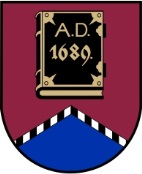 LATVIJAS REPUBLIKAALŪKSNES NOVADA PAŠVALDĪBANodokļu maksātāja reģistrācijas kods 90000018622DĀRZA IELĀ 11, ALŪKSNĒ, ALŪKSNES NOVADĀ, LV – 4301, TĀLRUNIS 64381496, FAKSS 64381150, E-PASTS: dome@aluksne.lvA/S „SEB banka”, KODS UNLALV2X, KONTS Nr.LV58UNLA0025004130335  Alūksnē2016.gada 28.janvārī	                                                       SAISTOŠIE NOTEIKUMI Nr.1/2016                                                                             apstiprināti ar Alūksnes novada domes						28.01.2016. lēmumu Nr.17(protokols Nr.1, 17.punkts)Grozījumi Alūksnes novada domes 2014. gada 27. novembra saistošajos noteikumos Nr. 24/2014 “Par līdzfinansējumu daudzdzīvokļu dzīvojamo māju piesaistīto zemesgabalu labiekārtošanai”Izdoti saskaņā ar likuma „Par pašvaldībām” 43.panta trešo daļu, likuma „Par palīdzību dzīvokļa jautājumu risināšanā” 27.² panta piekto daļuIzdarīt Alūksnes novada domes 2014.gada 27. novembra saistošajos noteikumos Nr.24/2014 “Par līdzfinansējumu daudzdzīvokļu dzīvojamo māju piesaistīto zemesgabalu labiekārtošanai” šādus grozījumus:aizstāt saistošo noteikumu tekstā vārdu “pretendents” (attiecīgajā locījumā) ar vārdiem “līdzfinansējuma saņēmējs” (attiecīgajā locījumā);svītrot 3.7.apakšpunktu;papildināt saistošos noteikumus ar 3.11.apakšpunktu šādā redakcijā:“3.11.dzīvojamās mājas kopīpašumā esošajai daļai nav nepieciešami citi – neatliekami izdevumi.”;izteikt 5.punktu šādā redakcijā:“5. Pašvaldības līdzfinansējumu nepiešķir ja:5.1.šo Noteikumu 8.punktā minētās atbalstāmās izmaksas pasākumi ir pieteikti vai jau tikuši līdzfinansēti no Eiropas Savienības fondu, valsts budžeta vai Pašvaldības budžeta līdzekļiem;5.2.projektā paredzētie risinājumi nenodrošina attiecīgā nekustamā īpašuma apsaimniekošanas un uzturēšanas plānveidīgu secību, nenodrošina funkcionalitāti vai neiekļaujas pilsētvides ainavā.”aizstāt 8.1. un 8.2.apakšpunktos vārdu “atjaunošana” ar vārdiem “atjaunošana vai pārbūve”;Aizstāt 10.punktā vārdu “saņemšanas” ar vārdu “pieņemšanas”;papildināt 14.punkta pirmo teikumu aiz vārdiem “tirgus cenām” ar vārdiem “vai atbalstāmajām izmaksām”;svītrot 16.punktā vārdus “kuru iesniedzējs ir tiesīgs apstrīdēt Pašvaldības domē Administratīvā procesa likuma noteiktajā kārtībā”;svītrot 23.punktu;izteikt pielikumu šādā redakcijā:“PielikumsAlūksnes novada domes2014. gada 27. novembrasaistošajiem noteikumiem Nr.24/2014PROJEKTA PIETEIKUMS Alūksnes novada pašvaldībaiIesniedzējs: _______________________________________Pilnvarotais pārstāvis:_______________________________________Lūdzu piešķirt pašvaldības līdzfinansējumu daudzdzīvokļu dzīvojamās mājas _________________________________________________________________________                                                                            (adrese)piesaistītā zemesgabala ______________________________________ labiekārtošanai.				                             (adrese)Iesniegti pielikumi:Pārvaldīšanas pilnvarojuma līguma kopija				   	….lpp.Dzīvokļu īpašnieku lēmums 			                                       	….lpp.Pārvaldnieka izziņa par aprēķināto apsaimniekošanas maksu un iekasētajiem maksājumiem 12 mēnešos, atskaites periodu sākot 2 mēnešus pirms pieteikuma iesniegšanas dienas				                		   	….lpp.Pārvaldnieka apliecinājums, ka dzīvojamās mājas kopīpašumā esošajai daļai nav nepieciešami citi – neatliekami izdevumi				   	….lppSertificēta būvinženiera apstiprināts kopējo darbu izmaksu aprēķins   	….lpp.Papildus pielikumi mājai piesaistītā zemesgabala labiekārtošanas darbu veikšanai:Zemes robežu plāna kopija						   	….lpp.Kompetentās institūcijās saskaņots zemesgabala labiekārtošanas projekts	….lpp.Darbu veikšanas saskaņojums ar zemesgabala īpašnieku (ja zemesgabals nepieder dzīvokļu īpašniekiem)				                           		….lpp.Ar savu parakstu apliecinu sniegto ziņu pareizību.Alūksnē, 20___.gada ___.__________________________________ ___________________ _________________________”                (iesniedzējs)			  (paraksts)                            (vārds uzvārds)Domes priekšsēdētājs 								A.DUKULISAPSTIPRINĀTSar Alūksnes novada domes28.10.2016. lēmumu Nr.17(protokols Nr.1, 17.punkts)Alūksnes novada pašvaldības domes saistošo noteikumu Nr.1/2016„ Grozījumi Alūksnes novada domes 2014. gada 27. novembra saistošajos noteikumos Nr. 24/2014 “Par līdzfinansējumu daudzdzīvokļu dzīvojamo māju piesaistīto zemesgabalu labiekārtošanai” paskaidrojuma rakstsDomes priekšsēdētājs							A. DUKULIS1.Mājas adrese2.Mājas sērijas Nr.3.Mājas kadastra apzīmējums4.Dzīvokļu īpašuma platībasDzīvojamās telpas ….m²Nedzīvojamās telpas ….m²5.Mājas privatizācija (normatīvais regulējums)6.PārvaldnieksDzĪKSBiedrībaPilnvarotā personaCits……………………7.Pārvaldnieka personas kods/reģistrācijas Nr.8.Pārvaldnieka kontaktinformācija saziņai Deklarētā dzīvesvieta Adrese e-pasta adreseTelefons9.Norēķinu rekvizīti līdzfinansējuma saņemšanaiBankaKodsKonta Nr.10.Mājas kopējā platība, m²11.Piesaistītā zemes gabala kopējā platība, m²12.Zemes gabala juridiskais statussPrivatizētsPieder citai personaiCits13.Esošā maksa par apsaimniekošanu (euro/m²)14.Mājas uzkrāto līdzekļu apjoms uz iesnieguma iesniegšanas datumu (euro)15.Mājas īrnieku, nomnieku, īpašnieku apsaimniekošanas maksas parādi uz iesnieguma iesniegšanas dienu (euro)16.Projekta kopējās izmaksas, lūgtais pašvaldības līdzfinansējums, avansa (norādot apmēru) nepieciešamība17.Projekta realizēšanas laiks (attiecīgā kalendāra gada ietvaros)Paskaidrojuma raksta sadaļasNorādāmā informācija1. Projekta nepieciešamības pamatojumsSaistošo noteikumu mērķis ir pilnveidot normatīvo regulējumu, lai nodrošinātu iespējami lietderīgu un efektīvu pašvaldības budžeta līdzekļu izlietojumu daudzdzīvokļu dzīvojamām mājām piesaistīto zemesgabalu labiekārtošanā.2. Īss projekta satura izklāstsAr saistošajiem noteikumiem tiek:novērsta normu un terminu konfliktēšana;paplašinātas atbalstāmās izmaksas no atjaunošanas darbiem uz atjaunošanu vai pārbūvi;konkretizēts, ka norēķins tiks izdarīts pēc projekta izpildes pieņemšanas dienas, nevis attiecīgo faktu apliecinošu dokumentu saņemšanas dienas;paplašināts iesniedzamo dokumentu kopums.Pretendējot uz pašvaldības līdzfinansējumu, iesniedzējam turpmāk būs jāsaņem arī pārvaldnieka apliecinājums, ka mājai nav nepieciešami citi – neatliekamie izdevumi.Lai projekta pieteikumu izvērtēšanas procesā pašvaldībai būtu pamatota informāciju, ka ar iesniegtajā tāmē iekļautajām izmaksām ir iespējams realizēt projektu un tā realizēšana būs saskaņā ar trešo personu (piemēram, komunikāciju īpašnieku, blakus esošo zemju īpašnieku) tiesiskajām interesēm, turpmāk, kopā ar projekta pieteikumu būs jāiesniedz būvniecību regulējošiem normatīvajiem aktiem atbilstošs kompetentajās institūcijās saskaņots zemesgabala labiekārtošanas projekts.3. Informācija par plānoto projekta ietekmi uz pašvaldības budžetuNeietekmē4. Informācija par plānoto projekta ietekmi uz uzņēmējdarbības vidi pašvaldības teritorijā5. Informācija par administratīvajām procedūrāmPar saistošo noteikumu piemērošanu var vērsties Alūksnes novada pašvaldības Administrācijas Īpašumu nodaļā vai Būvvaldē6. Informācija par konsultācijām ar privātpersonāmNav